Publicado en L'Ametlla del Vallès el 11/05/2022 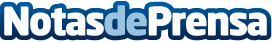 Llega la segunda edición de los Digital Beauty Awards con las iniciativas más innovadoras de la industriaLos DBA son los únicos premios nacionales de digitalización y comercio electrónico en cosmética, perfumería y cuidado personal que se celebran en España. Las empresas pueden presentar su candidatura hasta el 31 de mayo en cualquiera de las 12 categorías que contempla esta II edición. Los premios se complementan en esta edición con el primer Digital Beauty Summit donde tendrán voz grandes expertos en transformación digitalDatos de contacto:MJ Vacas Roldán616078204Nota de prensa publicada en: https://www.notasdeprensa.es/llega-la-segunda-edicion-de-los-digital-beauty Categorias: Nacional Moda Marketing Cataluña E-Commerce Belleza Premios Digital http://www.notasdeprensa.es